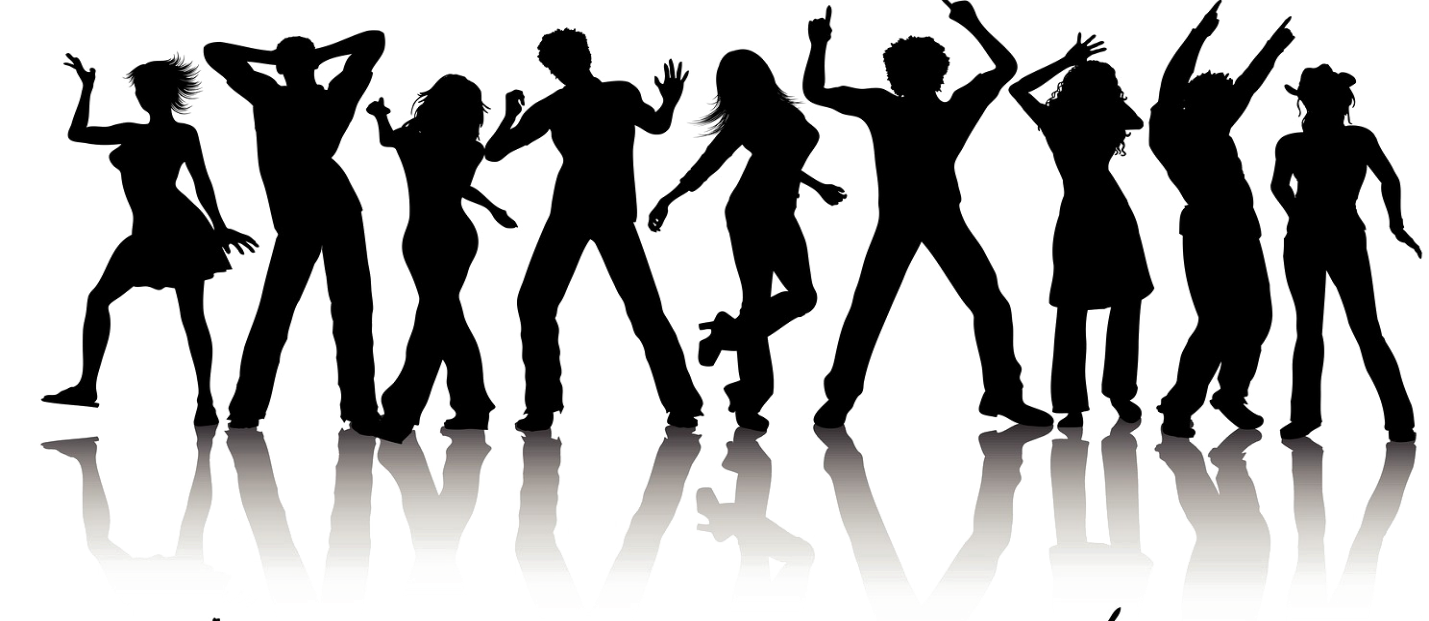 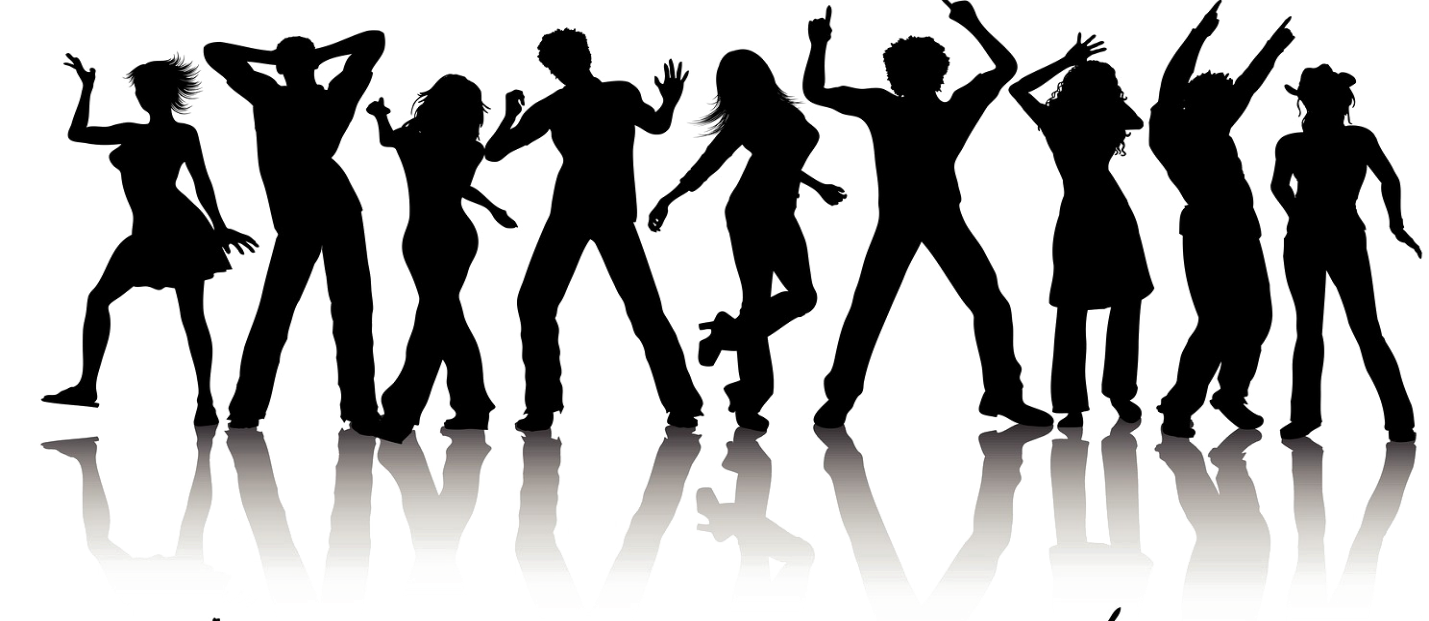 	DANCE PARTY TOMORROW!WHERE:  In the gym   WHEN: 11:55-12:25 for Grades 3-5               12:25-12:55 for K-2WHY: Fundraiser for Grade 5FI end of year tripCOST: $1 Admittance and $1 for GlowsticksHOW: Orders will be placed during homerooms tomorrow and students will deliver the glowsticks to the homerooms in the morning for teachers to hand out.